Formularz zgłoszeniowy na konferencję szkoleniową„Metodyka i standardy opracowania zasobu archiwalnego. Rzeczywistość i potrzeby”Poznań, 19. X – 20 X. 2017 r.organizowaną przezZakład Archiwistyki Instytutu Historii UAMStowarzyszenie Archiwistów Polskich Sekcja Edukacji Archiwalnej SAPArchiwum Państwowe w PoznaniuProsimy o przesłanie do dnia 30 września 2017 r. formularzy zgłoszeniowych wypełnionych osobno dla każdej zgłaszanej osoby:- pocztą elektroniczną: poznan2017@sap.waw.pl - fax: 22 831 31 02* Prosimy o czytelne i dokładne wypełnienie wszystkich danychOPŁATY:Równocześnie w terminie do dnia 30.IX.2017r.  zobowiązujemy się przelać opłatę na konto Stowarzyszenie Archiwistów Polskich, ul. Bonifraterska 6/21, 00-213 Warszawa mBank S.A ul. Królewska 14 Warszawa nr 93 1140 1010 0000 5190 3500 1001Ważne! w tytule wpłaty należy podać : konferencja Poznań 2017 oraz imię i nazwisko uczestnikaFaktura VAT wystawiona będzie po zaksięgowaniu wpłaty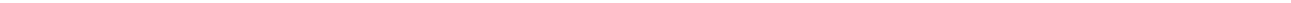 											                 ………………………..……………………………				pieczątka, data i czytelny podpis ZgłaszającegoWarunki uczestnictwa: Podstawą udziału w konferencji jest przesłanie wypełnionego formularza zgłoszeniowego oraz dokonanie opłaty konferencyjnej do dnia 30.IX.2017r.Organizatorzy konferencji potwierdzają przyjęcie zgłoszenia i zaksięgowanie na koncie opłaty konferencyjnej. Rezygnacja z udziału w konferencji jest możliwa na 14 dni przed rozpoczęciem konferencji w formie pisemnej (list polecony przesłany na adres: Stowarzyszenia Archiwistów Polskich ul. Bonifraterska 6/21,00-213 Warszawa ) lub  pocztą elektroniczną na adres e-mail: poznan2017@sap.waw.pl.  Jeżeli rezygnacja wpłynie po 10.X.2017r. opłata konferencyjna nie będzie zwracana.Dodatkowe informacje:Wypełnienie niniejszego zgłoszenia na konferencję jest jednoznaczne z akceptacją warunków uczestnictwa.Administratorem, ww. danych osobowych jest Stowarzyszenie Archiwistów Polskich, ul. Bonifraterska 6/21, 00-213 Warszawa. Dane wykorzystane będą do realizacji organizacji kursów, seminariów, konferencji i sympozjów. Podanie danych jest dobrowolne, ale niezbędne do zarejestrowania i obsługi uczestnika. Udostępnianie danych innym podmiotom nie jest przewidywane. Osobie, której dotyczą dane, przysługuje prawo dostępu do treści tych danych i ich poprawienia. Wyrażam zgodę na przetwarzanie moich danych osobowych przez Stowarzyszenie Archiwistów Polskich w zakresie organizacji kursów, seminariów, konferencji i sympozjów.………………………………..………………………..………………………  data i czytelny podpis ZgłaszającegoImię i nazwiskoAdres do korespondencjiE-mailTelefonFax.Dane do faktury:Dane do faktury:Dane do faktury:Dane do faktury:Dane do faktury:Dane do faktury:Dane do faktury:Dokładna nazwa instytucjiAdresNIPEmail do wysyłki faktury elektronicznej (SAP wysyła faktury tylko w wersji elektronicznej )Email do wysyłki faktury elektronicznej (SAP wysyła faktury tylko w wersji elektronicznej )Prosimy o zaznaczenie „x” właściwej pozycjiProsimy o zaznaczenie „x” właściwej pozycji200 zł + VAT 23% = 246zł200 zł dla instytucji finansowanych w 70% lub w całości ze środków publicznych (konieczne wypełnienie oświadczenia będącego załącznikiem do zgłoszenia)